Influence of Cr substitution on Debye-Waller factor and related structural parameters of ZnFe2-xCrxO4 spinelsKadhim A.M. Khalafa, , , A.D. Al Rawasb, A.M. Gismelssedb, Ahmed Al Jamela, c, Salwan K.J. Al Anid, M.S. Shongwee, K.O. Al Riyamif, S.R. Al Alawia, Journal of Alloys and Compounds, 701, Pages 474–486http://dx.doi.org/10.1016/j.jallcom.2017.01.083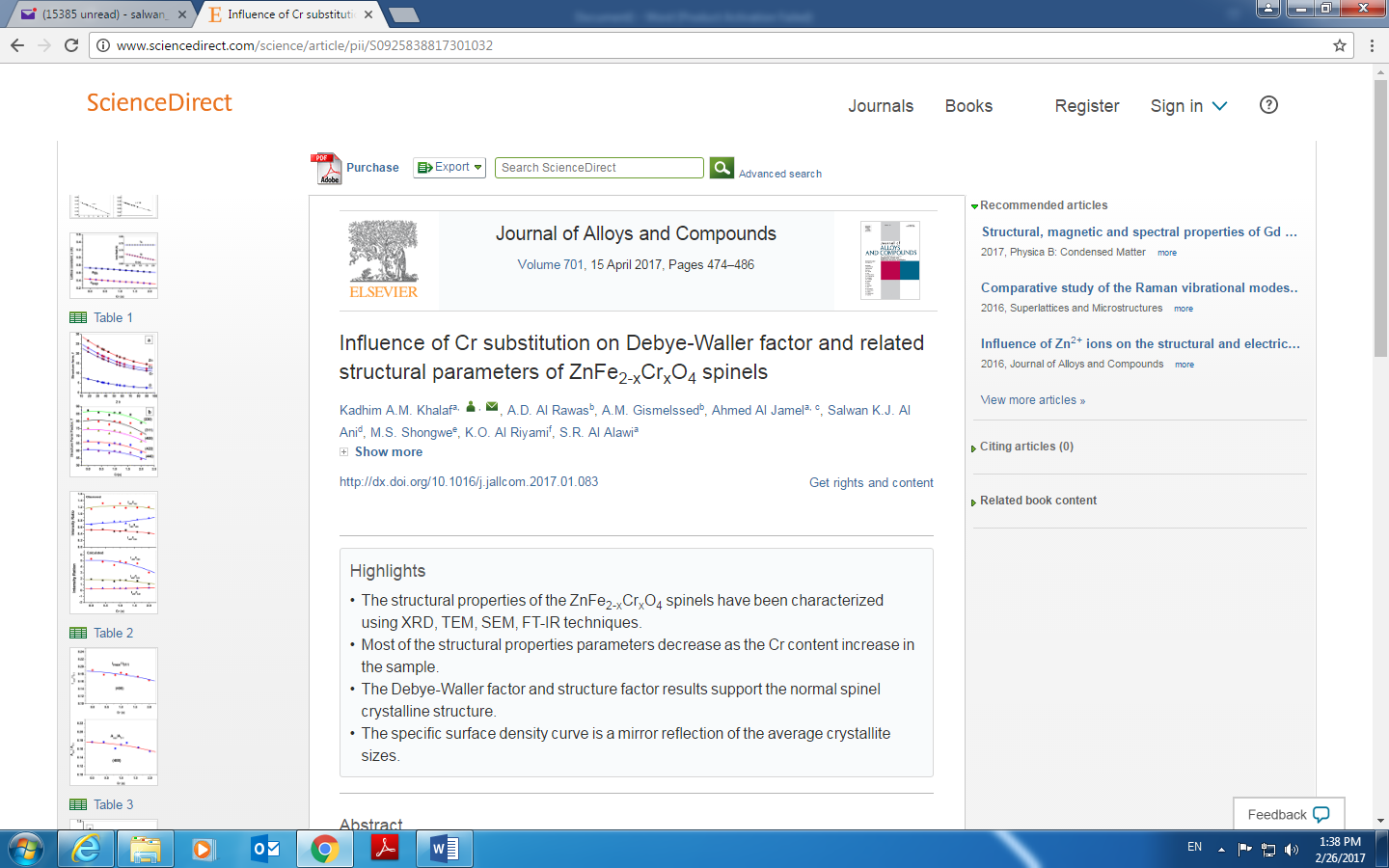 